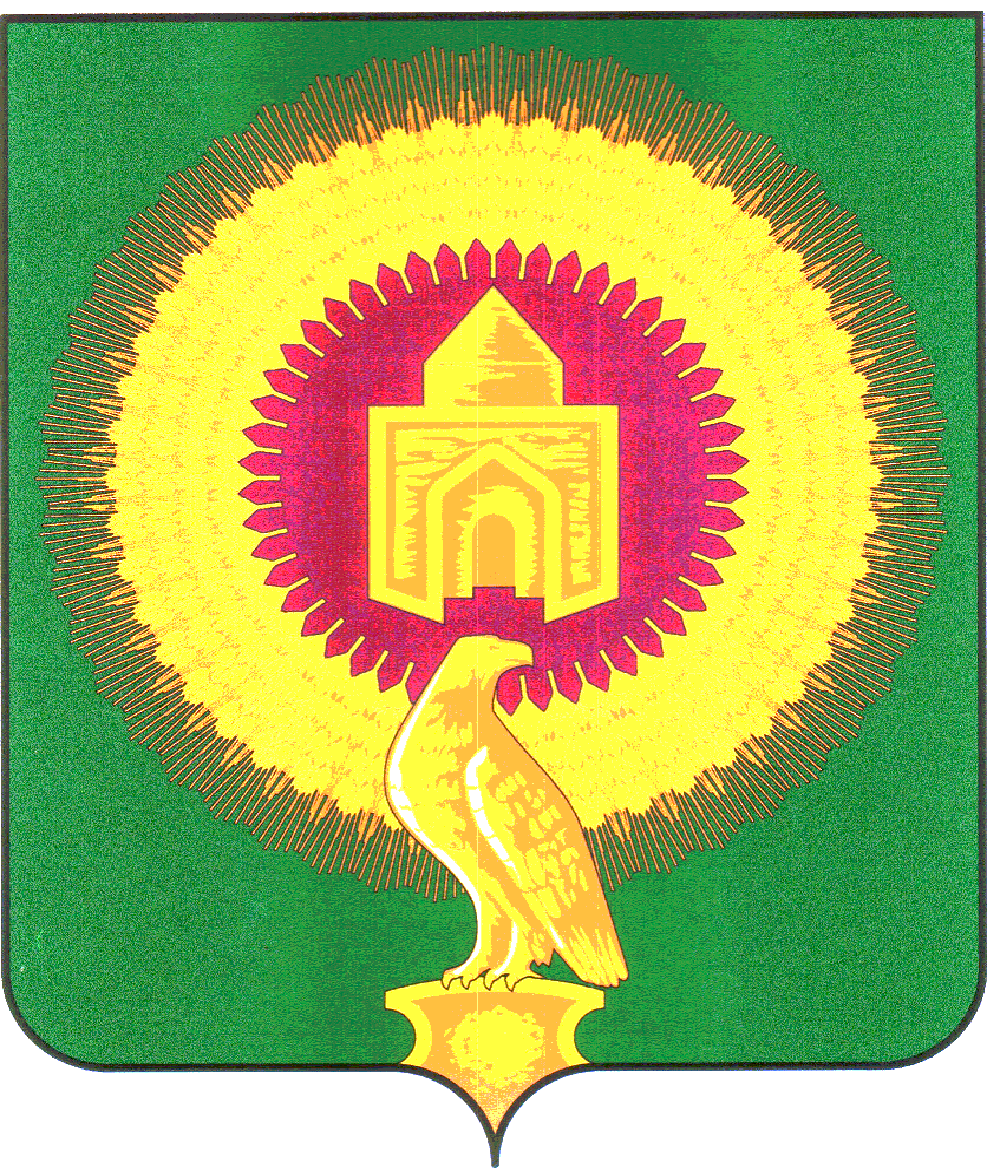                        АДМИНИСТРАЦИЯ  КАЗАНОВСКОГО СЕЛЬСКОГО ПОСЕЛЕНИЯ                                    ВАРНЕНСКОГО МУНИЦИПАЛЬНОГО РАЙОНА                                                     ЧЕЛЯБИНСКОЙ ОБЛАСТИ                                                               ПОСТАНОВЛЕНИЕ09.01.2024 г.                                             № 02«Об утверждении муниципального заданияна оказание муниципальных услугв сфере культуры»     В соответствии с пунктами 3 и 4 статьи Бюджетного кодекса Российской Федерации, Уставом МУК «Казановский сельский Дом культуры» от 20.12.2011г.ПОСТАНОВЛЯЕТ:1.Утвердить муниципальное задание на оказание муниципальных услуг в сфере культуры на 2024 год согласно приложению 1 к настоящему постановлению.2.Настоящее постановление вступает в силу с 01.01.2024г.3.Настоящее постановление обнародовать на информационном стенде и разместить на официальном сайте Казановского сельского поселения в сети «Интернет».4.Контроль за исполнением постановления возложить на специалиста администрации Казановского сельского поселения – Ковалеву О.С.            Глава  Казановского сельского поселения :                                   Т.Н.Коломыцева  УТВЕРЖДЕНО____________                                                    СОГЛАСОВАНО___________Директор Муниципального                                                        Глава Казановскогоучреждения культуры                                                                  сельского поселения«Казановского сельского                                                             Коломыцева Т.Н.          Дома культуры»Прокопенко Е.А.                                                                  МУНИЦИПАЛЬНОЕ ЗАДАНИЕМуниципального  учреждения культуры «Казановский сельский  Дом культуры» на оказание муниципальных услуг в сфере организации досуга населения2024 годРАЗДЕЛ 11.   Наименование муниципальной услуги: Организация досуга населения2.   Потребители муниципальной услуги3.   Показатели, характеризующие качество и (или) объем муниципальной услуги3.1 Показатели качества муниципальной услуги3.2 Объем муниципальной услуги (в натуральных выражениях) РАЗДЕЛ 21.   Наименование муниципальной услуги: Организация концертного обслуживания2.   Потребители муниципальной услуги 3. Показатели, характеризующие качество и (или) объем муниципальной услуги3.1 Показатели качества муниципальной услуги3.2 Объем муниципальной услуги (в натуральных выражениях)РАЗДЕЛ 31.Наименование муниципальной услуги: Создание условий для занятости творческой деятельностью (клубные формирования)2. Потребители муниципальной услуги 3. Показатели, характеризующие качество и (или) объем муниципальной услуги3.2 Показатели качества муниципальной услуги 3.3               Объем муниципальной услуги (в натуральных выражениях)Приложение 1ПОРЯДОК ОКАЗАНИЯ МУНИЦИПАЛЬНЫХ УСЛУГ4.Порядок оказания муниципальных услуг4.1 Нормативно-правовые акты, регулирующие порядок оказания муниципальной услуги:1. Закон Российской Федерации от 9 октября 1992 г. № 3612-1 «Основы законодательства Российской Федерации о культуре»2. Положение об основах хозяйственной деятельности и финансирования организаций культуры и искусства (утверждено Постановлением Правительства Российской Федерации от 26 июня 1995 г. № 609)3. Правила пожарной безопасности для учреждений культуры Российской Федерации (ВППБ 13-01-94) (введены в действие Приказом Минкультуры России от 1 ноября 1994 г. № 736)4. . Постановление Правительства Челябинской области от 11.09.2008г. № 275-П «О введении новых систем оплаты труда работников областных государственных учреждений и органов государственной власти Челябинской области, оплата труда которых в на настоящее время осуществляется на основе Единой тарифной сетки по оплате труда работников областных государственных учреждений», постановлением  Правительства Челябинской области от 17.08.2010 г. № 100-П «Об оплате труда работников областных государственных учреждений, подведомственных Министерству культуры Челябинской области», трудовым законодательством, другими правовыми актами, регулирующими условия оплаты труда.5. Устав МУК «Казановский сельский Дом культуры» от 20.12.2011г. 4.2 Порядок информирования потенциальных потребителей муниципальной услуги5. Основания для досрочного прекращения исполнения муниципального задания 6. Предельные цены (тарифы) на оплату муниципальной услуги в случаях, если законодательством Российской Федерации предусмотрено их оказание на платной основе6.1. Нормативный правовой акт, устанавливающий цены (тарифы) либо порядок их установления:6.2 Орган, устанавливающий цены (тарифы) МУК «Казановский сельский Дом культуры», по согласованию с отделом культуры администрации Варненского муниципального района6.3 Значение предельных цен (тарифов) 7. Порядок контроля за выполнением муниципального задания8. Порядок изменения муниципального задания8.1 Муниципальное задание может быть изменено по инициативе учредителя при фактическом исполнении муниципального задания в большем (меньшем) объеме, чем это предусмотрено муниципальным заданием, повлекшего к увеличению (снижению) расходов.8.2 Вновь принятые изменения расходных обязательств могут привести к изменениям объема субсидий.8.3 Корректировка муниципального задания производится не чаще 1 раз в квартал.9. Требования к отчетности об исполнении муниципального задания9.1 Форма отчета об исполнении муниципального задания9.2 Сроки представления отчетов об исполнении муниципального задания: ежеквартально9.3 Иные требования к отчетности о выполнении муниципального задания:Отчетность об исполнении муниципального задания должна содержать всю совокупность информации, характеризующую результаты деятельности учреждений, в том числе: о результатах выполнения муниципального задания, о финансовом состоянии исполнителя муниципального задания, о состоянии и развитии имущества, эксплуатируемого исполнителем муниципального задания, о перспективах изменения объемов оказания услуг.Наименование категории потребителейОснова предоставления (безвозмездная, частично платная, платная)Количество потребителей (человек/единиц)Количество потребителей (человек/единиц)Количество потребителей (человек/единиц)Количество потребителей, которым возможно оказать муниципальную услугу (человек)Количество потребителей, которым возможно оказать муниципальную услугу (человек)Наименование категории потребителейОснова предоставления (безвозмездная, частично платная, платная)Отчётный финансовый год  (2022)Текущий финансовый год (2023)Очередной финансовый год (2024)Текущий финансовый год (2023)Очередной финансовый год (2024)Население Казановского сельского поселенияЧастично платная365360360360360Наименование показателяЕдиница измеренияФормула расчетаЗначение показателя качества оказываемой муниципальной услугиЗначение показателя качества оказываемой муниципальной услугиЗначение показателя качества оказываемой муниципальной услугиИсточник информации о значении показателя (исходные данные для его расчета)Наименование показателяЕдиница измеренияФормула расчетаОтчетный финансовый 2022 годТекущий финансовый 2023 годОчередной финансовый 2024 годИсточник информации о значении показателя (исходные данные для его расчета)Доля сохранности контингента, пользующегося услугой%Контингент пользователей на конец отчетной даты100Не менее 100Не менее 100Отчеты Казановский СДКОбращения граждан (жалобы)ЕдиницаАбсолютный показатель000Определяется на основании анализа обращений потребителей, поступивших в виде личных обращений, писем граждан, записи в книге отзывов и предложенийНаименование показателяЕдиница измеренияФорма расчетаЗначение показателя качества оказываемоймуниципальной услугиЗначение показателя качества оказываемоймуниципальной услугиЗначение показателя качества оказываемоймуниципальной услугиИсточник информации о значении показателя (исходные данные для его расчета)Наименование показателяЕдиница измеренияФорма расчетаОтчетный финансовый 2022годТекущий финансовый 2023годОчередной финансовый 2024годИсточник информации о значении показателя (исходные данные для его расчета)Число посетителей культурно-досуговых мероприятийЧеловекАбсолютный показатель336437283728Журнал учета клубной работы Казановского СДКЧисло посетителей культурно-досуговых мероприятий на платной основеЧеловекАбсолютный показатель000Журналы учета клубной работы Казановского СДКЧисло культурно-досуговых мероприятийШтукаАбсолютный показатель348425425Журналы учета клубной работы Казановского СДКЧисло культурно-досуговых мероприятий на платной основеШтукаАбсолютный показатель000Журналы учета клубной работы Казановского СДКНаименование категории потребителейОснова предоставления (безвозмездная,частично платная, платная)Количество потребителей (человек/единиц)Количество потребителей (человек/единиц)Количество потребителей (человек/единиц)Количество потребителей, которым возможно оказать муниципальную услугу (человек)Количество потребителей, которым возможно оказать муниципальную услугу (человек)Наименование категории потребителейОснова предоставления (безвозмездная,частично платная, платная)Отчётный финансовый год (2022)Текущий финансовый год (2023)Очередной финансовый год (2024)Текущий финансовый год (2023)Очередной финансовый год (2024)Население Казановского сельского поселенияБезвозмездная234267267267267Наименование показателяЕдиница измеренияФормула расчетаЗначение показателя качества оказываемой муниципальной услугиЗначение показателя качества оказываемой муниципальной услугиЗначение показателя качества оказываемой муниципальной услугиИсточник информации о значении показателя (исходные данные для его расчета)Наименование показателяЕдиница измеренияФормула расчетаОтчетный финансовый 2022 годТекущий финансовый 2023 годОчередной финан-совый 2024 годИсточник информации о значении показателя (исходные данные для его расчета)Средняя заполняемость зала на стационаре одного концертаЧеловекСр.зап.зала=Население/Число провед.конц.474545Журнал учета мероприятий Доля сохранности контингента, пользующегося услугой%Контингент пользователей на конец отчетной даты100Не менее 100Не менее 100Отчеты Казановского СДКОбращения граждан (жалобы)ЕдиницаАбсолютный показатель000Определяется на основании анализа обращений потребителей, поступивших в виде личных обращений, писем граждан, записи в книге отзывов и предложенийНаименование показателяЕдиница измеренияФормула расчетаЗначение показателя качества оказываемоймуниципальной услугиЗначение показателя качества оказываемоймуниципальной услугиЗначение показателя качества оказываемоймуниципальной услугиИсточник информации о значении показателя (исходные данные для его расчета)Наименование показателяЕдиница измеренияФормула расчетаОтчетный финансовый 2022годТекущий финансовый 2023 годОчередной финан-совый 2024 годИсточник информации о значении показателя (исходные данные для его расчета)Число проведённых концертовШтукаАбсолютный показатель588Журнал учета мероприятий Число концертов, проведённых на платной основеШтукаАбсолютный показатель 000Журнал учета мероприятий Число концертов, проведённых на безвозмездной основеШтукаАбсолютный показатель588Журнал учета мероприятий Наименование категории потребителейОснова предоставления (безвозмездная, частично платная, платная)Количество потребителей (человек/единиц)Количество потребителей (человек/единиц)Количество потребителей (человек/единиц)Количество потребителей, которым возможно оказать муниципальную услугу (человек)Количество потребителей, которым возможно оказать муниципальную услугу (человек)Наименование категории потребителейОснова предоставления (безвозмездная, частично платная, платная)Отчётный финансовый год (2022)Текущий финансовый год (2023)Очередной финансовый год  (2024)Текущий финансовый год (2023)Очередной финансовый год (2024)Население Безвозмездная5852525252Наименование показателяЕдиница измеренияФормула расчетаЗначение показателя качества оказываемой муниципальной услугиЗначение показателя качества оказываемой муниципальной услугиЗначение показателя качества оказываемой муниципальной услугиИсточник информации о значении показателя (исходные данные для его расчета)Наименование показателяЕдиница измеренияФормула расчетаОтчетный финансовый 2022 годТекущий финансовый 2023 годОчередной финансовый 2024 годИсточник информации о значении показателя (исходные данные для его расчета)Доля сохранности контингента, пользующегося услугой%Контингент пользователей на конец отчетной даты100Не менее 100Не менее 100Отчеты Казановского СДКОбращения граждан (жалобы)ЕдиницаАбсолютный показатель000Определяется на основании анализа обращений потребителей, поступивших в виде личных обращений, писем граждан, записи в книге отзывов и предложенийНаименование показателяЕдиница измеренияФормула расчетаЗначение показателя качества оказываемой муниципальной услугиЗначение показателя качества оказываемой муниципальной услугиЗначение показателя качества оказываемой муниципальной услугиИсточник информации о значении показателя (исходные данные для его расчета)Наименование показателяЕдиница измеренияФормула расчетаОтчетный финансовый 2022 годТекущий финансовый 2023годОчередной финансовый 2024годИсточник информации о значении показателя (исходные данные для его расчета)Число участников клубных формированийЧеловекАбсолютный показатель585252Сведения об учреждениях культурно-досугового типа на 2022,2023г.(форма 7-НК), ежемесячные отчеты Из них детей до 14 летЧеловекАбсолютный показатель3625325Сведения об учреждениях культурно-досугового типа на 2022,2023г.(форма 7-НК), ежемесячные отчеты Число клубных формированийЕдиниц Абсолютный показатель566Сведения об учреждениях культурно-досугового типа на 2022,2023г.(форма 7-НК), ежемесячные отчеты Из них детей до 14 летШтукаАбсолютный показатель333Сведения об учреждениях культурно-досугового типа на 2022,2023г.(форма 7-НК), ежемесячные отчеты Порядок оказания муниципальной услугив общедоступной зоне  культурно - досугового учреждения, на сайте администрации Варненского муниципального района должна быть размещена следующая информация:     сведения о графике работы учреждения;      информация о номерах телефонов учреждения;     календарный план проведения мероприятий, рекомендации и информационные брошюры, адресованные получателю муниципальной услуги;     сведения об учредителе с указанием Ф.И.О., должности, номера телефона должностного лица;      контактная информация о руководстве  учреждения с указанием Ф.И.О., должности, номера телефона, времени и месте приема посетителей;     информация о местонахождении настоящих базовых требований, которым должны соответствовать услуги, предоставляемые учреждением;     информация о способах доведения получателями муниципальной услуги своих отзывов о работе учреждения, замечаний и предложений;     порядок рассмотрения жалоб на качество предоставляемых муниципальных услуг.Информация о мероприятиях размещается в средствах массовой информации, в сети Интернет.Предоставление  муниципальной услуги оказывается на основании волеизъявления её получателя. В случае предоставления муниципальной услуги коллективным пользователям основанием предоставления является договор о безвозмездном/возмездном предоставлении услуг. В случае  ненадлежащего предоставления муниципальной услуги получатель муниципальной услуги вправе высказать свои претензии руководству учреждения и/или учредителю в устной, письменной форме либо по телефону.Получатель муниципальной услуги может обжаловать действия (бездействие) поставщика муниципальной  услуги, путем обращения:     к руководителю учреждения, являющегося поставщиком муниципальной услуги;     в администрацию Варненского муниципального района.Получатель муниципальной услуги вправе обжаловать действия (бездействие) поставщиков муниципальной услуги иным способом в соответствии с действующим законодательством.Основные элементы, входящие в состав муниципальной услуги, оказываются поставщиком бесплатно, а именно:     информирование получателей муниципальной услуги о проведении  культурно-массовых мероприятий, фестивалей, конкурсов различных уровней, проведении концертов.Способ информированияСостав размещаемой (доводимой) информацииЧастота обновления информацииИнформация у входа в учреждениеУ входа в учреждение размещается:- информация о виде и наименовании учреждения;- информация о наименовании учредителя;- информация о контактных телефонах, факсе, e-mail;- информация  о режиме работы учреждения.По мере изменения информацииИнформация в официальных СМИВ официальных СМИ:- о виде и наименовании учреждения;- о наименовании учредителя;- об адресе и контактных телефонах;Не реже чем один раз в годИнформация в помещениях  учрежденияВ помещениях учреждения в удобном для обозрения месте размещаются:- информация о виде и наименовании учреждения;- информация о наименовании учредителя;- банковские реквизиты;- информация о планируемых к проведению в учреждении мероприятиях (с указанием времени и даты);- информация о наименовании, адресе и телефонах вышестоящего органа учреждения.По мере изменения информацииОснования для досрочного прекращения исполнения муниципального заданияПоследствия (досрочного прекращения исполнения муниципального задания)Пункт, часть, статья нормативного правового акта1. Инициатива учредителя-ликвидация;- реорганизацияУстав Казановского СДК2.Нарушение требований пожарной безопасностиПриостановление деятельности учрежденияСт. 6,12 Федерального закона о пожарной безопасности от 21.12.1994г. №69-ФЗ3.Несоответствие помещения санитарно-гигиеническим нормам  и стандартамПриостановление деятельности учрежденияп .2.4.3.12 раздела 2 СанПиН 2.4.3.1186-034.При возникновении угрозы жизни или здоровью людей, эпидемии, заражения (засорения) подкарантинных объектов карантинными объектами, наступлении радиационной аварии или техногенной катастрофы в соответствии с Федеральным закономПриостановление деятельности учрежденияСт.3.12 Кодекса Российской Федерации об административных нарушениях.5. Иные случаи, влекущие за собой невозможность оказания услуг, не устранимую в краткосрочной перспективеПриостановление деятельности учрежденияНормативно-правовые акты6. Изменение объема лимитов бюджетных ассигнованийОснования для изменения объема исполнения муниципального заданияБюджетные ассигнованияНаименование услугиЦена (тариф), единица измеренияОрганизация дискотек, танцевальных вечеров, вечеров отдыха, игровых, конкурсных программ (еженедельных, праздничных, новогодних), мюзиклов и т.д.Формы контроляПериодичностьИсполнительные органы местного самоуправления Варненского муниципального района, осуществляющие контроль за оказанием услуги1.Текущий контроль за соблюдением и исполнением муниципальной услуги: ПлановаяАдминистрация Казановского сельского поселения2.предоставление оперативной информации о выполнении задания в произвольной формеежеквартальнаяАдминистрация Казановского сельского поселения3.Предоставление отчетной информации о проделанной работы за годежегодноОтдел культуры администрации Варненского муниципального района4.Последующий контроль в форме выездной проверкиВ соответствии с планом-графиком проведения выездных проверок, но не реже одного раза в два годаАдминистрация Казановского сельского поселенияОтдел культуры администрации Варненского муниципального районаНаименование показателяЕдиница измеренияЗначение, утвержденное в муниципальном задании на отчетный финансовый годФактическое значение за отчетный финансовый годХарактеристика причин отклонения от запланированных значенийИсточник(и) информации о фактическом значении показателяОбъемы муниципальной услуги (в стоимостных показателях)Объемы муниципальной услуги (в стоимостных показателях)Объемы муниципальной услуги (в стоимостных показателях)Объемы муниципальной услуги (в стоимостных показателях)Объемы муниципальной услуги (в стоимостных показателях)Объемы муниципальной услуги (в стоимостных показателях)1.2.